Leerlingdossier vergoede dyslexiezorg
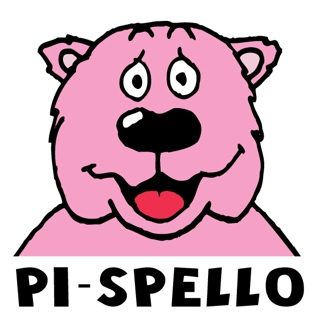 Leerling- en schoolgegevens
Ondergetekenden verklaren dat het leerlingdossier naar waarheid is ingevuld.Beschrijving lees- en spellingproblemenOnderbouwing achterstandTestresultaten uit het leerlingvolgsysteemEen leerling komt in aanmerking voor een vergoed dyslexieonderzoek als het LVS aan de volgende criteria voldoet:Bij drie opeenvolgende hoofdmeetmomenten E-scores op de DMT.Let op:Met alleen E-scores op spellinggebied komt een leerling niet in aanmerking voor een vergoed dyslexieonderzoek, maar de hulp op spellinggebied is WEL van belang voor de diagnose dus indien er sprake is van spellingproblemen wordt aangeraden ook begeleiding te bieden op spellinggebied.Hoofdmeetmomenten zijn in januari en juni.Uitzondering: Bij leerlingen in groep 3 en 4 met een broer of zus met de diagnose E(E)D mag tussen hoofdmeetmoment 1 en 2 een tussenmeting worden uitgevoerd (in april of november), zodat ze eerder kunnen worden aangemeld voor een vergoed dyslexieonderzoek.Onderbouwing hardnekkigheidBeschrijving geboden ondersteuning in groeps- en/of handelingsplannen.Een leerling komt in aanmerking voor een vergoed dyslexieonderzoek als de geboden ondersteuning aan de volgende criteria voldoet:Ondersteuning tussen hoofdmeetmoment 1 en hoofdmeetmoment 2: Extra begeleiding in de klas door de leerkracht (ondersteuningsniveau 2) van minimaal 60 minuten per week, gericht op lezen OF op lezen en spelling. Daarnaast wordt de ondersteuning op ondersteuningsniveau 1 voortgezet.Ondersteuning tussen hoofdmeetmoment 2 en hoofdmeetmoment 3: Extra begeleiding buiten de klas door een remedial teacher/intern begeleider/leesspecialist OF door een leerkracht/onderwijsassistent onder begeleiding van een remedial teacher/intern begeleider/leesspecialist (ondersteuningsniveau 3) van minimaal 60 minuten per week, gericht op lezen OF op lezen en spelling. De ondersteuning wordt bij voorkeur individueel geboden of anders in een groepje van maximaal 4 leerlingen. Daarnaast wordt de ondersteuning op ondersteuningsniveau 1 en 2 voortgezet.Let op:Geboden ondersteuning door een leesouder of oudere leerling/leesmaatje voldoet niet aan de criteria.Uitzondering: Bij de inzet van het programma Bouw! mogen ouders en oudere leerlingen worden ingezet als tutoren. Wel dient de remedial teacher/intern begeleider/leesspecialist samen met de leerkracht de ontwikkeling van de leerling goed te blijven volgen en tussentijds toetsen af te nemen.Argumenten vermoeden van ernstige dyslexieBelemmerende en beschermende factorenControleer voor het insturen van het leerlingdossier graag het volgende:Het leerlingdossier is volledig ingevuld.Het leerlingdossier is ondertekend door verwijzer en directeur school.Recente uitdraai LVS is bijgevoegd.Groeps- en/of handelingsplannen tussen hoofdmeetmoment 1 en 2 en tussen hoofdmeetmoment 2 en 3 zijn bijgevoegd.Verslagen van eerdere onderzoeken zijn bijgevoegd (indien van toepassing).Hartelijk dank voor het invullen van de gegevens!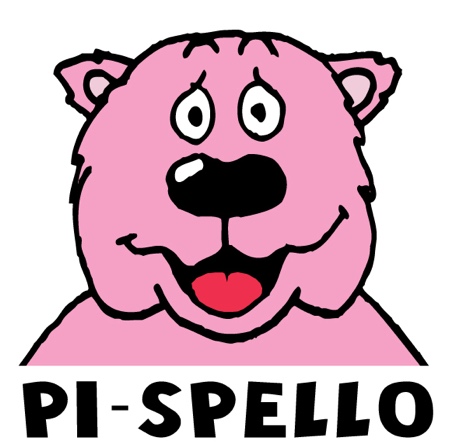 Gegevens leerlingGegevens leerlingNaamAdresPostcode en plaatsTelefoonnummerE-mailadres GeboortedatumGeslachtLeeftijdGroepsverloop (inclusief doublures)Gegevens schoolGegevens schoolNaam schoolAdresPostcode en plaatsTelefoonnummerBRINNaam contactpersoonFunctieE-mailadresPlaats en datum:Naam verwijzer (inclusief schoolfunctie):Handtekening verwijzer:Plaats en datum:Naam directeur school:Handtekening directeur school:Technisch lezenTechnisch lezenWat valt er op aan het lezen van de leerling?Zet een kruisje indien van toepassingSpellendRadendLangzaamNiet vloeiendVeel foutenAnders, namelijk:SpellingSpellingZijn er problemen op spellinggebied?
Zo ja, wat valt er op aan de spelling van de leerling?Zet een kruisje indien van toepassingNeeJa, maakt veel foutenJa, heeft veel tijd nodigJa, schrijft fonetischJa, heeft moeite met het onthouden en toepassen van de spellingregels
Anders, namelijk:Recente uitdraai LVS toevoegenRecente uitdraai LVS toevoegenRecente uitdraai LVS toevoegenHoofdmeetmoment 1Dit schema dient volledig te worden ingevuld. Een verwijzing naar het LVS is niet voldoende.Technisch lezenDatum:
Welke toets:Ruwe scores:Kaart 1:Kaart 2:Kaart 3:Totaal:Niveauscore (A-E/IV):Foutenanalyse:SpellingDatum:
Welke toets:Ruwe score:Vaardigheidsscore:Niveauscore (A-E/IV):Foutenanalyse:Hoofdmeetmoment 2Dit schema dient volledig te worden ingevuld. Een verwijzing naar het LVS is niet voldoende.Technisch lezenDatum:
Welke toets:Ruwe scores:Kaart 1:Kaart 2:Kaart 3:Totaal:Niveauscore (A-E/IV):Foutenanalyse:SpellingDatum:
Welke toets:Ruwe score:Vaardigheidsscore:Niveauscore (A-E/IV):Foutenanalyse:Hoofdmeetmoment 3Dit schema dient volledig te worden ingevuld. Een verwijzing naar het LVS is niet voldoende.Technisch lezenDatum:
Welke toets:Ruwe scores:Kaart 1:Kaart 2:Kaart 3:Totaal:Niveauscore (A-E/IV):Foutenanalyse:SpellingDatum:
Welke toets:Ruwe score:Vaardigheidsscore:Niveauscore (A-E/IV):Foutenanalyse:Groeps- en/of handelingsplannen tussen hoofdmeetmoment 1 en 2 en tussen hoofdmeetmoment 2 en 3 toevoegen.Groeps- en/of handelingsplannen tussen hoofdmeetmoment 1 en 2 en tussen hoofdmeetmoment 2 en 3 toevoegen.Groeps- en/of handelingsplannen tussen hoofdmeetmoment 1 en 2 en tussen hoofdmeetmoment 2 en 3 toevoegen.Ondersteuningsniveau 1:Lees- en spellingonderwijs in de klasDit schema dient volledig te worden ingevuld. Een verwijzing naar de handelingsplannen is niet voldoende.Voor de hoofdmeetmomenten dienen de data van de DMT-afnames op het LVS te worden gevolgd.Datum van hoofdmeetmoment 1:Ondersteuningsniveau 1:Lees- en spellingonderwijs in de klasDit schema dient volledig te worden ingevuld. Een verwijzing naar de handelingsplannen is niet voldoende.Voor de hoofdmeetmomenten dienen de data van de DMT-afnames op het LVS te worden gevolgd.Datum van hoofdmeetmoment 2:Ondersteuningsniveau 1:Lees- en spellingonderwijs in de klasDit schema dient volledig te worden ingevuld. Een verwijzing naar de handelingsplannen is niet voldoende.Voor de hoofdmeetmomenten dienen de data van de DMT-afnames op het LVS te worden gevolgd.Datum van hoofdmeetmoment 3:Ondersteuningsniveau 1:Lees- en spellingonderwijs in de klasDit schema dient volledig te worden ingevuld. Een verwijzing naar de handelingsplannen is niet voldoende.Voor de hoofdmeetmomenten dienen de data van de DMT-afnames op het LVS te worden gevolgd.Methode(n) gebruikt voor technisch lezen:Ondersteuningsniveau 1:Lees- en spellingonderwijs in de klasDit schema dient volledig te worden ingevuld. Een verwijzing naar de handelingsplannen is niet voldoende.Voor de hoofdmeetmomenten dienen de data van de DMT-afnames op het LVS te worden gevolgd.Hoeveel minuten per week staat er op het lesrooster voor technisch lezen?… x … min. per weekOndersteuningsniveau 1:Lees- en spellingonderwijs in de klasDit schema dient volledig te worden ingevuld. Een verwijzing naar de handelingsplannen is niet voldoende.Voor de hoofdmeetmomenten dienen de data van de DMT-afnames op het LVS te worden gevolgd.Methode(n) gebruikt voor spelling: Ondersteuningsniveau 1:Lees- en spellingonderwijs in de klasDit schema dient volledig te worden ingevuld. Een verwijzing naar de handelingsplannen is niet voldoende.Voor de hoofdmeetmomenten dienen de data van de DMT-afnames op het LVS te worden gevolgd.Hoeveel minuten per week staat er op het lesrooster voor spelling?… x … min. per weekOndersteuningsniveau 2: Extra begeleiding in de klasDit schema dient volledig te worden ingevuld. Een verwijzing naar de handelingsplannen is niet voldoende.Voor de hoofdmeetmomenten dienen de data van de DMT-afnames op het LVS te worden gevolgd.Wanneer er geen extra ondersteuning is geboden voor spelling hoeven de vragen gericht op spelling niet te worden beantwoord.Datum van hoofdmeetmoment 1:Ondersteuningsniveau 2: Extra begeleiding in de klasDit schema dient volledig te worden ingevuld. Een verwijzing naar de handelingsplannen is niet voldoende.Voor de hoofdmeetmomenten dienen de data van de DMT-afnames op het LVS te worden gevolgd.Wanneer er geen extra ondersteuning is geboden voor spelling hoeven de vragen gericht op spelling niet te worden beantwoord.Datum van hoofdmeetmoment 2:Ondersteuningsniveau 2: Extra begeleiding in de klasDit schema dient volledig te worden ingevuld. Een verwijzing naar de handelingsplannen is niet voldoende.Voor de hoofdmeetmomenten dienen de data van de DMT-afnames op het LVS te worden gevolgd.Wanneer er geen extra ondersteuning is geboden voor spelling hoeven de vragen gericht op spelling niet te worden beantwoord.Datum van hoofdmeetmoment 3:Ondersteuningsniveau 2: Extra begeleiding in de klasDit schema dient volledig te worden ingevuld. Een verwijzing naar de handelingsplannen is niet voldoende.Voor de hoofdmeetmomenten dienen de data van de DMT-afnames op het LVS te worden gevolgd.Wanneer er geen extra ondersteuning is geboden voor spelling hoeven de vragen gericht op spelling niet te worden beantwoord.Methode(n) gebruikt voor extra ondersteuning voor technisch lezen:Ondersteuningsniveau 2: Extra begeleiding in de klasDit schema dient volledig te worden ingevuld. Een verwijzing naar de handelingsplannen is niet voldoende.Voor de hoofdmeetmomenten dienen de data van de DMT-afnames op het LVS te worden gevolgd.Wanneer er geen extra ondersteuning is geboden voor spelling hoeven de vragen gericht op spelling niet te worden beantwoord.Omschrijving aanpak extra ondersteuning voor technisch lezen:Ondersteuningsniveau 2: Extra begeleiding in de klasDit schema dient volledig te worden ingevuld. Een verwijzing naar de handelingsplannen is niet voldoende.Voor de hoofdmeetmomenten dienen de data van de DMT-afnames op het LVS te worden gevolgd.Wanneer er geen extra ondersteuning is geboden voor spelling hoeven de vragen gericht op spelling niet te worden beantwoord.Hoeveel minuten per week was er extra begeleiding voor technisch lezen?… x … min. per weekOndersteuningsniveau 2: Extra begeleiding in de klasDit schema dient volledig te worden ingevuld. Een verwijzing naar de handelingsplannen is niet voldoende.Voor de hoofdmeetmomenten dienen de data van de DMT-afnames op het LVS te worden gevolgd.Wanneer er geen extra ondersteuning is geboden voor spelling hoeven de vragen gericht op spelling niet te worden beantwoord.Wie (functie) gaf deze extra begeleiding voor technisch lezen?Ondersteuningsniveau 2: Extra begeleiding in de klasDit schema dient volledig te worden ingevuld. Een verwijzing naar de handelingsplannen is niet voldoende.Voor de hoofdmeetmomenten dienen de data van de DMT-afnames op het LVS te worden gevolgd.Wanneer er geen extra ondersteuning is geboden voor spelling hoeven de vragen gericht op spelling niet te worden beantwoord.Methode(n) gebruikt voor extra ondersteuning voor spelling:Ondersteuningsniveau 2: Extra begeleiding in de klasDit schema dient volledig te worden ingevuld. Een verwijzing naar de handelingsplannen is niet voldoende.Voor de hoofdmeetmomenten dienen de data van de DMT-afnames op het LVS te worden gevolgd.Wanneer er geen extra ondersteuning is geboden voor spelling hoeven de vragen gericht op spelling niet te worden beantwoord.Omschrijving aanpak extra ondersteuning voor spelling:Ondersteuningsniveau 2: Extra begeleiding in de klasDit schema dient volledig te worden ingevuld. Een verwijzing naar de handelingsplannen is niet voldoende.Voor de hoofdmeetmomenten dienen de data van de DMT-afnames op het LVS te worden gevolgd.Wanneer er geen extra ondersteuning is geboden voor spelling hoeven de vragen gericht op spelling niet te worden beantwoord.Hoeveel minuten per week was er extra begeleiding voor spelling?… x … min. per weekOndersteuningsniveau 2: Extra begeleiding in de klasDit schema dient volledig te worden ingevuld. Een verwijzing naar de handelingsplannen is niet voldoende.Voor de hoofdmeetmomenten dienen de data van de DMT-afnames op het LVS te worden gevolgd.Wanneer er geen extra ondersteuning is geboden voor spelling hoeven de vragen gericht op spelling niet te worden beantwoord.Wie (functie) gaf de extra begeleiding voor spelling?Ondersteuningsniveau 3:Specifieke interventies buiten de klasDit schema dient volledig te worden ingevuld. Een verwijzing naar de handelingsplannen is niet voldoende.Voor de hoofdmeetmomenten dienen de data van de DMT-afnames op het LVS te worden gevolgd.Wanneer er geen extra ondersteuning is geboden voor spelling hoeven de vragen gericht op spelling niet te worden beantwoord.Datum van hoofdmeetmoment 2:Ondersteuningsniveau 3:Specifieke interventies buiten de klasDit schema dient volledig te worden ingevuld. Een verwijzing naar de handelingsplannen is niet voldoende.Voor de hoofdmeetmomenten dienen de data van de DMT-afnames op het LVS te worden gevolgd.Wanneer er geen extra ondersteuning is geboden voor spelling hoeven de vragen gericht op spelling niet te worden beantwoord.Datum van hoofdmeetmoment 3:Ondersteuningsniveau 3:Specifieke interventies buiten de klasDit schema dient volledig te worden ingevuld. Een verwijzing naar de handelingsplannen is niet voldoende.Voor de hoofdmeetmomenten dienen de data van de DMT-afnames op het LVS te worden gevolgd.Wanneer er geen extra ondersteuning is geboden voor spelling hoeven de vragen gericht op spelling niet te worden beantwoord.Methode(n) gebruikt voor extra ondersteuning voor technisch lezen:Ondersteuningsniveau 3:Specifieke interventies buiten de klasDit schema dient volledig te worden ingevuld. Een verwijzing naar de handelingsplannen is niet voldoende.Voor de hoofdmeetmomenten dienen de data van de DMT-afnames op het LVS te worden gevolgd.Wanneer er geen extra ondersteuning is geboden voor spelling hoeven de vragen gericht op spelling niet te worden beantwoord.Omschrijving aanpak extra ondersteuning voor technisch lezen:Ondersteuningsniveau 3:Specifieke interventies buiten de klasDit schema dient volledig te worden ingevuld. Een verwijzing naar de handelingsplannen is niet voldoende.Voor de hoofdmeetmomenten dienen de data van de DMT-afnames op het LVS te worden gevolgd.Wanneer er geen extra ondersteuning is geboden voor spelling hoeven de vragen gericht op spelling niet te worden beantwoord.Hoeveel minuten per week was er extra begeleiding voor technisch lezen?… x … min. per weekOndersteuningsniveau 3:Specifieke interventies buiten de klasDit schema dient volledig te worden ingevuld. Een verwijzing naar de handelingsplannen is niet voldoende.Voor de hoofdmeetmomenten dienen de data van de DMT-afnames op het LVS te worden gevolgd.Wanneer er geen extra ondersteuning is geboden voor spelling hoeven de vragen gericht op spelling niet te worden beantwoord.Groepsgrootte extra begeleiding voor technisch lezen:Individueel: ja/nee
OF
Groepje van ….. leerlingen (max. 4 leerlingen)Ondersteuningsniveau 3:Specifieke interventies buiten de klasDit schema dient volledig te worden ingevuld. Een verwijzing naar de handelingsplannen is niet voldoende.Voor de hoofdmeetmomenten dienen de data van de DMT-afnames op het LVS te worden gevolgd.Wanneer er geen extra ondersteuning is geboden voor spelling hoeven de vragen gericht op spelling niet te worden beantwoord.Wie (functie) gaf deze extra begeleiding voor technisch lezen?Ondersteuningsniveau 3:Specifieke interventies buiten de klasDit schema dient volledig te worden ingevuld. Een verwijzing naar de handelingsplannen is niet voldoende.Voor de hoofdmeetmomenten dienen de data van de DMT-afnames op het LVS te worden gevolgd.Wanneer er geen extra ondersteuning is geboden voor spelling hoeven de vragen gericht op spelling niet te worden beantwoord.Methode(n) gebruikt voor extra ondersteuning voor spelling:Ondersteuningsniveau 3:Specifieke interventies buiten de klasDit schema dient volledig te worden ingevuld. Een verwijzing naar de handelingsplannen is niet voldoende.Voor de hoofdmeetmomenten dienen de data van de DMT-afnames op het LVS te worden gevolgd.Wanneer er geen extra ondersteuning is geboden voor spelling hoeven de vragen gericht op spelling niet te worden beantwoord.Omschrijving aanpak extra ondersteuning voor spelling:Ondersteuningsniveau 3:Specifieke interventies buiten de klasDit schema dient volledig te worden ingevuld. Een verwijzing naar de handelingsplannen is niet voldoende.Voor de hoofdmeetmomenten dienen de data van de DMT-afnames op het LVS te worden gevolgd.Wanneer er geen extra ondersteuning is geboden voor spelling hoeven de vragen gericht op spelling niet te worden beantwoord.Hoeveel minuten per week was er extra begeleiding voor spelling?… x … min. per weekOndersteuningsniveau 3:Specifieke interventies buiten de klasDit schema dient volledig te worden ingevuld. Een verwijzing naar de handelingsplannen is niet voldoende.Voor de hoofdmeetmomenten dienen de data van de DMT-afnames op het LVS te worden gevolgd.Wanneer er geen extra ondersteuning is geboden voor spelling hoeven de vragen gericht op spelling niet te worden beantwoord.Groepsgrootte extra begeleiding voor spelling:Individueel: ja/nee
OF
Groepje van ….. leerlingen (max. 4 leerlingen)Ondersteuningsniveau 3:Specifieke interventies buiten de klasDit schema dient volledig te worden ingevuld. Een verwijzing naar de handelingsplannen is niet voldoende.Voor de hoofdmeetmomenten dienen de data van de DMT-afnames op het LVS te worden gevolgd.Wanneer er geen extra ondersteuning is geboden voor spelling hoeven de vragen gericht op spelling niet te worden beantwoord.Wie (functie) gaf de extra begeleiding voor spelling?Is de intern begeleider/remedial teacher/leesspecialist betrokken bij de geboden begeleiding op ondersteuningsniveau 3?Zo ja, wie (functie)?Is er thuis extra geoefend? Zo ja, wat is er gedaan?Is er extern ondersteuning 
(ondersteuningsniveau 4) geboden op het gebied van lezen en/of spelling? Zo ja, door wie en wat is er gedaan (lezen en/of spelling)?Blijft er ondanks intensieve ondersteuning sprake van lees- en/of spellingachterstanden?Licht toe.Is er sprake van een opvallend verschil tussen lezen/spellen en de overige schoolvakken?Licht toe.Komen lees- en/of spellingproblemen of dyslexie voor in de familie?Licht toe.Geef een korte beschrijving van de leerling.Wat zijn beschermende factoren voor deze leerling?
Licht toe.Denk aan: werkhouding, concentratie, motivatie, motoriek, zelfvertrouwen, zelfstandigheid, sociale contacten.Wat zijn de belemmerende factoren voor deze leerling?
Licht toe.Denk aan: werkhouding, concentratie, motivatie, motoriek, zelfvertrouwen, zelfstandigheid, sociale contacten.Zijn er andere gediagnosticeerde leer- en/of gedragsstoornissen bij deze leerling aanwezig? Zo ja, welke?Voeg het verslag bij.Is er vanuit school een vermoeden van andere leer- en of gedragsstoornissen bij deze leerling?Zo ja, welk vermoeden?Zijn er belemmerende kindfactoren aanwezig waardoor de leerling een individueel dyslexietraject (onderzoek en behandeling) niet aankan?Is er eerder psychologisch of intelligentieonderzoek uitgevoerd?Zo ja, voeg het verslag bij.Zijn er andere problemen bekend die van invloed zijn op de lees- en spellingprestaties van de leerling?Zo ja, licht toe.Denk aan: gehoor, visus, articulatie, motoriek.Is er sprake geweest van regelmatig of langdurig verzuim?
Zo ja, licht toe.Is er sprake geweest van een schoolwisseling?
Zo ja, in welke groep en wat was de reden?Heeft de leerling problemen bij andere vakken dan technisch lezen en spelling?
Zo ja, bij welke en heeft de leerling hiervoor ondersteuning gehad?Heeft de leerling een andere vorm van begeleiding op het gebied van motoriek, zelfvertrouwen, etc. gehad of op dit moment?
Zo ja, voor wat en welke ondersteuning is er geboden?Heeft de leerling een onderwijszorgarrangement?Zo ja, licht toe.Aanvullende informatie over aspecten die niet aan de orde zijn gekomen (indien van toepassing).